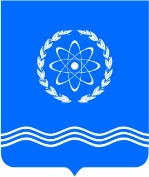 Российская ФедерацияКалужская областьГлава городского самоуправлениягородского округа «Город Обнинск»ПОСТАНОВЛЕНИЕ07.09.2020 								                                   № 01-07/34О назначении общественных обсуждений по проекту постановления  Администрации    города   Обнинска «О предоставлении разрешения на условно разрешенный вид использования земельного участка с кадастровым номером 40:03:030201:1249,  расположенного  по адресу: Калужская область, город Обнинск, улица Белкинская, 46г, для использования в соответствии с кодами 4.4. и 4.6». 	В соответствии со статьей 5.1 Градостроительного кодекса Российской Федерации,   Положением о публичных слушаниях и общественных обсуждениях по градостроительным вопросам и правилам благоустройства территории, утвержденным решением Обнинского городского Собрания от 27.02.2018 № 08-40, ходатайством комиссии по градостроительным и земельным вопросам, на основании  статьи 24 Устава муниципального образования «Город Обнинск» ПОСТАНОВЛЯЮ:Назначить общественные обсуждения по проекту постановления Администрации города Обнинска «О предоставлении разрешения на условно разрешенный вид использования земельного участка с кадастровым номером 40:03:030201:1249, расположенного по адресу: Калужская область,  город Обнинск, улица Белкинская, 46г, для использования в соответствии с кодами 4.4. «Магазины» и 4.6. «Общественное питание» (далее – Проект) с 21.09.2020 по 15.10.2020.Назначить организатором общественных обсуждений Администрацию города Обнинска в лице Управления архитектуры и градостроительства.Организатору общественных обсуждений: 3.1.   Разместить  Проект на официальном информационном портале Администрации города Обнинска в сети «Интернет» www.admobninsk.ru (далее – Официальный сайт) не позднее чем через 7 (семь) дней после опубликования в порядке, установленном для официального опубликования муниципальных правовых актов, оповещения о начале общественных обсуждений. 3.2. Не позднее 15.10.2020 опубликовать в порядке, установленном для официального опубликования муниципальных правовых актов, заключение о результатах общественных обсуждений и разместить его на официальном сайте.Опубликовать в порядке, установленном для официального опубликования муниципальных правовых актов, оповещение о начале общественных обсуждений.Постановление вступает в силу со дня официального опубликования.Глава городского самоуправленияПредседатель городского собрания                                                                                         В.В. ВикулинОповещение о начале общественных обсуждений           В соответствии с постановлением Главы городского самоуправления от 07.09.2020                 № 01-07/34 по проекту постановления Администрации города «О предоставлении разрешения на условно разрешенный вид использования земельного участка с кадастровым номером 40:03:030201:1249,  расположенного по адресу: Калужская область,  город Обнинск, улица Белкинская, 46г, для использования в соответствии с кодами 4.4. «Магазины» и 4.6. «Общественное питание» (далее – Проект) проводятся общественные обсуждения в период с 21.09.2020 по 15.10.2020 на официальном информационном портале Администрации города Обнинска в сети «Интернет» www.admobninsk.ru.	Консультации по Проекту и экспозиция Проекта проводятся в здании, расположенном по адресу: город Обнинск, ул. Победы, д. 22 (2 этаж), Управление архитектуры   и   градостроительства с 21.09.2020 по 09.10.2020 по рабочим дням с 9.00 до 16.00 (перерыв на обед с 13.00 до 14.00).Предложения и замечания,  касающиеся Проекта можно подать в письменной форме в адрес организатора общественных обсуждений (адрес электронной почты nikol@admobninsk.ru) с 21.09.2020 по 09.10.2020, а также посредством записи в книге (журнале) учета посетителей экспозиции Проекта, подлежащего рассмотрению на общественных обсуждениях, с 21.09.2020 по 09.10.2020  по рабочим дням с 9.00 до 16.00 (перерыв на обед с 13.00 до 14.00) в здании, расположенном по адресу: город Обнинск, ул. Победы, д. 22 (2 этаж), Управление архитектуры   и   градостроительства.         Проект, подлежащий рассмотрению на общественных обсуждениях, размещен на официальном сайте по адресу:  http://www.admobninsk.ru/administration/obsuzhden/.         Участники общественных обсуждений обязаны указывать следующие сведения: фамилию, имя, отчество (при наличии), дату рождения, адрес места жительства (регистрации), реквизиты   документа, удостоверяющего личность -  для физических лиц, наименование, основной государственный регистрационный номер, место нахождения и адрес – для юридических лиц и документы, устанавливающие  или  удостоверяющие их права на земельные участки, объекты  капитального строительства, помещения, являющиеся частью указанных объектов капитального строительства.